ДОГОВОР ПЕРЕВОЗКИ ГРУЗА №____________г. МахачкалаИндивидуальный предприниматель Рашидов Джамал Абулгасанович ИНН 051001979135, действующий на основании свидетельства о государственной регистрации физического лица в качестве индивидуального предпринимателя, именуемый в дальнейшем «Исполнитель», с одной стороны, и ________________________", именуемое в дальнейшем «Отправитель», в лице ________________________, действующего на основании Устава, с другой стороны, вместе именуемые «Стороны» заключили настоящий Договор о нижеследующем:Термины, используемые в настоящем договоре:Заявка - документ, определяющий маршрут, условия доставки груза, плату за перевозку и порядок расчетов, а также другие существенные условия перевозки.Отправитель – грузовладелец, грузоотправитель или грузополучатель – заинтересованное лицо в доставке грузов в пункты назначения и вручения их правомочным на получение грузов лицам.Перевозчик – лицо, осуществляющее перевозку грузов своими силами и средствами или с привлечением третьих лиц.Получатель – лицо, указанное Отправителем груза в сопроводительных груз документах получателем груза.1 ПРЕДМЕТ ДОГОВОРА1.1. Перевозчик обязуется по Заявкам Отправителя (Приложение № 1) осуществлять перевозку предъявленных ему Отправителем грузов и выдавать их правомочным на получение грузов лицам (Получателям), а Отправитель обязуется уплачивать за перевозку грузов плату, а также возмещать Перевозчику дополнительные расходы, которые у него возникли в процессе перевозки и согласованные Сторонами. Пункты отправления/назначения, характеристика груза, сроки, стоимость перевозки и прочие существенные условия, отражаются Отправителем в Заявке по каждой конкретной перевозке.1.2.Заявки на перевозку подаются Отправителем по телефону (круглосуточно): +7 (8722) 555-333, либо путем направления заполненной заявки на адрес электронной почты Перевозчика: saltaxi@mail.ru с 08-00 до 20-00 часов дня, предшествующего перевозке - при внутригородских и междугородных перевозках. Заявка-заказ должна содержать индивидуальный номер в реестре корпоративных клиентов и кодовое слово. Согласованной и подписанной уполномоченными лицами сторон Заявкой, Стороны обмениваются путем ее направления по факсимильной связи либо на электронные адреса Сторон, указанные в разделе 8 настоящего договора.1.3. Отправитель вправе подать сводную заявку на определенный период с указанием дат и времени предоставления транспортных средств, их количества, адресов погрузки и выгрузки. Сводная заявка не может быть подана на период более 30 календарных дней.2 ПРАВА И ОБЯЗАННОСТИ СТОРОН2.1. Перевозчик обязан:2.1.1. Подать под погрузку исправные автотранспортные средства, пригодные для перевозки груза и отвечающие техническим и санитарным требованиям.2.1.2. Доставить груз в пункт назначения по кратчайшему маршруту в оговоренные в Заявке сроки, либо в сроки, определенные в порядке, предусмотренном транспортными нормативами, а при отсутствии их, в разумный срок и выдать его Получателю, указанному в Заявке.2.1.3. В случае возникновения, по независящим от Перевозчика причинам, дополнительных расходов, связанных с перевозкой грузов, и которые до начала перевозки не были Перевозчику известны, он обязан уведомить об этом Отправителя. В противном случае, Перевозчик не вправе требовать оплату этих дополнительных расходов.2.1.4. Незамедлительно сообщать Отправителю любым доступным способом о вынужденных задержках транспортных средств в пути следования, авариях и других происшествиях, препятствующих своевременной доставке груза либо угрожающих его сохранности. Предпринимать все возможные и разумные меры для их устранения, в дальнейшем действовать с учетом указаний Отправителя.2.1.6. В целях надлежащего выполнения настоящего Договора, а также обязанности, предусмотренной Гражданским кодексом РоссийскойФедерации, по проявлению необходимой степени заботливости и осмотрительности, какая требуется для заключения договора, Стороны обязуются предоставить друг другу следующие копии документов, заверенные уполномоченными лицами:- выписка из ЕГРЮЛ;- действующая редакция Устава;- свидетельство о государственной регистрации юридического лица;- свидетельство о постановке юридического лица на налоговый учет;- документ, подтверждающий избрание/назначение Руководителя;- доверенность на право подписания договора.2.1.7. Перевозчик вправе использовать по своему усмотрению, без согласования с Отправителем фото, видеоматериалы, публикации в СМИ (в т.ч.в сети Интернет), в социальных сетях, на собственном сайте и сайте партнеров, в том числе с упоминанием товарной марки (знака, бренда) Отправителя, связанные с исполнением обязательств по настоящему договору. Указанное использование производится в рекламных целях, для продвижения оказываемых Перевозчиком услуг по перевозке грузов автомобильным транспортом.2.1.8. Для идентификации Отправителя, при заключении договора Перевозчик обязан присвоить Отправителю индивидуальный номер в реестре корпоративных клиентов, а так же индивидуальное кодовое слово. Присвоенный индивидуальный номер и кодовое слово указываются в Приложении № 2 к настоящему договору. Заявки, поданные от имени Отправителя с указанием индивидуального номера и кодового слова, считаются поданными уполномоченным лицом. Ответственность за сохранение в тайне идентификационного номера и кодового слова, а так же за их использование третьими лицами несет Отправитель2.2. Отправитель обязан:2.2.1. При оформлении Заявки сообщить Перевозчику индивидуальный номер в реестре корпоративных клиентов и кодовое слово. В случае, если индивидуальный номер и/или кодовое слово не совпадают с данными, указанными в Приложении № 2, Перевозчик вправе отказать в принятии Заявки на перевозку.2.2.2. Если иное не согласовано/предусмотрено в Заявке и/или приложениях к настоящему Договору до прибытия транспортных средств на место передачи подготовить груз к перевозке (упаковать\затарить, при необходимости нанести маркировку, заготовить перевозочныедокументы, пропуски на право проезда к месту погрузки\выгрузки и т.п.).2.2.3. Если иное не согласовано/предусмотрено в Заявке и/или приложениях к настоящему Договору, предоставить груз в упаковке и таре,обеспечивающих их полную сохранность при перевозке._____________________/Перевозчик/                                                                                      _____________________/Отправитель/2.2.4. Соблюдать сроки погрузки (выгрузки) грузов в поданные Перевозчиком транспортные средства, установленные Правилами перевозок грузов автомобильным транспортом (утв. пост. Правительства РФ от от 21.12.2020 г. № 2200));2.2.5. Передать Перевозчику перевозочные документы (транспортная накладная, по форме, утвержденной пост. Правительства РФ от от 21.12.2020 г. № 2200)) с собственной отметкой о дате, времени сдачи груза, подписью уполномоченного лица, заверенной печатью Отправителя. Транспортные сопроводительные документы на груз составляются Отправителем самостоятельно и передаются Перевозчику не менее, чем в трех экземплярах.2.2.6. Обеспечить условия и принятие Получателем груза в сроки, указанные в Заявках.2.2.7. Оплатить перевозки на условиях настоящего Договора, в размерах, указанных в каждой конкретной Заявке или стоимостью по тарифам перевозчика см. Приложение 3.2.2.8. В течение 2 (двух) рабочих дней с момента получения УПД по каждой перевозке, Отправитель обязан подписать названный УПД и направить его Перевозчику. В случае неполучения Перевозчиком письменного мотивированного отказа от подписания УПД в течение 5 дней с момента его получения Отправителем, услуги считаются принятыми Отправителем в полном объеме и без претензий с его стороны, а сам УПД считается подписанным Отправителем в редакции Перевозчика.2.3. В случае, если Отправитель не оплатил полностью либо частично плату за перевозку, либо дополнительные расходы, Перевозчик вправе удерживать переданный ему для перевозки груз в обеспечение причитающихся ему платежей и\или отказаться от дальнейшего выполнения заявок Отправителя на перевозки груза до полной оплаты задолженности. В случае уклонения Отправителя от внесения платы за перевозку груза, иных платежей и не распорядится грузом в течение 10 календарных дней с момента получения уведомления об удержании, Перевозчик имеет право реализовать удерживаемый груз по правилам, установленным гражданским законодательством, способом по собственному усмотрению.2.4. В случае непредоставления Отправителем перевозочных документов (п.п. 2.2.1, 2.2.5.), равно с нарушением требований по их оформлению, Перевозчик вправе отказаться от выполнения перевозки. При этом Отправитель несет ответственность по правилам п.4.4. настоящего договора. Риск наступления неблагоприятных последствий в связи с отсутствием перевозочных документов и\или их ненадлежащего оформления ложится на Отправителя.2.5. Перевозчик вправе отказать в принятии Заявки на грузоперевозку и/или в принятии груза к перевозке в случае передачи Отправителем груза, относящегося к категории опасных грузов или перевозка которого требует особых условий, в том числе оформления лицензии или получения, а так же алкогольную и табачную продукцию и  требующих специальных разрешений на перевозку, в соответствии с Законодательством РФ.3 СУММА ДОГОВОРА И ПОРЯДОК РАСЧЕТОВ3.1 Размер платы за перевозку определяется Сторонами и указывается в Заявке по каждой перевозке или по тарифам на перевозку см. Приложение 3. Информация о стоимости перевозки, действующей на день подачи Отправителем Заявки, размещена на официальном сайте Перевозчика http://saltaxi.ru/.3.2. Сумма договора составляет сумму всех осуществленных по Заявкам Отправителя перевозок, а также сумму всех произведенных Перевозчиком расходов, связанных с осуществлением перевозок и согласованных с Отправителем.3.3. Отправитель оплачивает счета, выставленные Перевозчиком, в течение 3 (трех) банковских дней с момента подачи и согласования Заявки по каждой перевозке. Иные условия оплаты по Заявкам, дополнительным расходам отражаются непосредственно в Заявках. Также Перевозчик вправе потребовать предварительную оплату, условия и размер которой определяются по согласованию сторон в Заявках.3.4. В случае просрочки платежей Перевозчик вправе потребовать уплаты, а Отправитель обязан уплатить.3.5. Банковские расходы при переводе средств Перевозчику оплачивает Отправитель.4 ОТВЕТСТВЕННОСТЬ СТОРОН4.1. Сторона договора, имущественные интересы которой нарушены в результате неисполнения, или ненадлежащего исполнения обязательств по настоящему договору другой стороной, вправе требовать полного возмещения причиненных таким неисполнением или ненадлежащим исполнением, убытков. При этом упущенная выгода не возмещается.4.2. За непредъявление к перевозке груза, указанного в соответствующей Заявке, а равно за отказ Отправителя от исполнения Заявки менее чем за 4 часа до установленного в Заявке времени, Отправитель по письменному требованию Перевозчика оплачивает в течение 2 (двух) дней Перевозчику штраф в размере 20 % от платы за перевозку, указанной в соответствующей Заявке, а также возмещает Перевозчику все расходы и убытки, понесенные последним и связанные с исполнением соответствующей Заявки.4.3. За задержку (простой) транспортных средств, поданных под погрузку и\или выгрузку, соответственно – Отправитель по требованиюперевозчика уплачивает за каждый полный час задержки (простоя) сумму в размере стоимости часа работы Перевозчика, согласно тарифу, указанному в Заявке (на сайте) и Приложении 3..4.4. За непредоставление перевозочных документов, равно предоставленных с нарушением оформления по правилам п.2.2.5. настоящего договора, перевозчик вправе потребовать, а Отправитель обязан уплатить штраф в размере 30% от платы за перевозку. Уплата штрафа не освобождает Отправителя от уплаты расходов Перевозчика на подачу транспортного средства в место погрузки.4.5. За неуказание в транспортной накладной особых отметок или необходимых при перевозке груза мер предосторожности либо за искажение сведений о свойствах груза, в том числе о его массе, габаритах, состоянии и степени опасности Перевозчик вправе требовать уплаты, а Отправитель обязан уплатить штраф в размере 20% платы, установленной за перевозку груза. Уплата штрафа не освобождает Отправителя от возмещения ущерба, причиненного Перевозчику такими нарушениями.4.6. Перевозчик несет ответственность за сохранность груза с момента принятия его для перевозки и до момента выдачи грузополучателю или управомоченному им лицу, если не докажет, что утрата, недостача или повреждение (порча) груза произошли вследствие обстоятельств, которые перевозчик не мог предотвратить или устранить по не зависящим от него причинам.4.7. За нарушение сроков перевозки более чем на 5 часа от времени, установленного в Заявке, Перевозчик по письменному требованиюОтправителя уплачивает штраф в размере 10% от стоимости перевозки.4.8. Перевозчик возмещает ущерб, причиненный при перевозке груза, в размере:4.9 За невыполнение Отправителем условий перевозки Перевозчик ответственность за груз не несет.1) стоимости утраченного или недостающего в случае утраты или недостачи груза;2) суммы, на которую понизилась стоимость груза - в случае повреждения груза или стоимости груза - в случае невозможности восстановления поврежденного груза;_____________________/Перевозчик/                                                                                      _____________________/Отправитель/3) доли объявленной стоимости груза, соответствующей недостающей или поврежденной части груза, сданного для перевозки с объявленной ценностью;4) объявленной стоимости в случае утраты груза, а также невозможности восстановления груза, сданного для перевозки с объявленной ценностью и испорченного или поврежденного.4.9. Все обстоятельства, являющиеся основанием для возникновения ответственности сторон настоящего договора, должны быть подтверждены актами или отметками в транспортных накладных, путевых листах, сопроводительных ведомостях по форме и в порядке, предусмотренном законодательством РФ. Отсутствие такого подтверждения лишает стороны права требовать возмещения ущерба.4.10. В соответствии с действующим законодательством РФ о страховании ответственности Перевозчика за сохранность груза и\или причинение иного ущерба может быть возложена на третьих лиц.4.11. Любая из Сторон настоящего Договора освобождается от ответственности за его нарушение, если такое нарушение явилось следствием обстоятельств непреодолимой силы, возникших после заключения Договора в результате событий чрезвычайного характера, которые Стороны не могли ни предвидеть, ни предотвратить разумными мерами. К обстоятельствам непреодолимой силы относятся события, на которые Стороны не могут оказывать влияние, в том числе: дорожно-транспортные происшествия, произошедшие не по вине Перевозчика, транспортный коллапс, т.е. – дорожное движение транспортных средств со скоростью менее 10 км\час, землетрясение, наводнение, пожар, ураган, а также восстание, гражданские беспорядки, забастовка, акты государственных органов, военные действия любого характера, препятствующие выполнению настоящего Договора. Сторона, претендующая на освобождение от ответственности, обязана незамедлительно, как это станет практически возможно, уведомить другую Сторону о таком обстоятельстве (препятствии) и его влиянии на возможность исполнить обязательство, а также незамедлительно направить уведомление в случае прекращения непреодолимых обстоятельств. Надлежащим доказательством наличия обстоятельств непреодолимой силы будет служить справка, выдаваемая уполномоченным местным органом государственного управления или иным компетентным органом, а также документы, в том числе официальные и общедоступные доказательства. Если эти обстоятельства будут продолжаться более трех месяцев, то каждая из сторон имеет право расторгнуть настоящий договор в одностороннем порядке, и, в этом случае, ни одна из сторон не будет иметь право на возмещение убытков.5 ПОРЯДОК РАЗРЕШЕНИЯ СПОРОВ5.1. Споры, которые могут возникнуть при исполнении условий настоящего договора, стороны будут стремиться разрешать дружеским путем в порядке досудебного разбирательства: путем переговоров, обмена письмами, уточнением условий договора, составлением необходимых протоколов, дополнений и изменений, обмена телеграммами, факсами и др. При этом, каждая из сторон вправе претендовать на наличие у нее в письменном виде результатов разрешения возникших вопросов.5.2. Стороны договорились соблюдать претензионный порядок досудебного урегулирования спора. Срок ответа на претензию составляет 20 (двадцать) рабочих дней с момента получения претензии стороной. Факт и дата получения подтверждается отметкой получателя либо квитанцией курьера, уведомлением о вручении и пр.5.3. При недостижении взаимоприемлемого решения стороны вправе передать спорный вопрос на разрешение Шариатским судом в г. Махачкала. РД6 СРОК ДЕЙСТВИЯ ДОГОВОРА6.1. Настоящий договор заключен на неопределенный срок и вступает в силу со дня подписания его сторонами.6.2. Каждая из сторон вправе расторгнуть договор, уведомив другую сторону не менее чем за 15 дней до даты расторжения. Прекращение действия договора не освобождает стороны от ответственности за его нарушения, если таковые имели место при исполнении условий настоящего договора.6.3. Порядок досрочного расторжения договора регулируется Гражданским кодексом РФ.7 ДОПОЛНИТЕЛЬНЫЕ УСЛОВИЯ7.1. Настоящий договор может быть изменен и/или дополнен сторонами в период его действия на основе их взаимного согласия и наличия объективных причин, вызвавших такие действия сторон.7.2. Последствия изменения и/или дополнения настоящего договора определяются взаимным соглашением сторон или судом по требованию любой из сторон договора перевозки груза.7.3. Любые соглашения сторон по изменению и/или дополнению условий настоящего договора имеют силу в том случае, если ониоформлены в письменном виде, подписаны сторонами договора, скреплены печатями сторон и вручены другой стороне.7.4. Отправитель дает безусловное согласие на обработку и хранение предоставленных в связи с исполнением Договора персональных данных. При предоставлении Отправителем персональных данных иных лиц, Отправитель гарантирует, что согласие вышеуказанных лиц на предоставление их персональных данных Перевозчику Отправителем получено, и несет ответственность в случае предъявления каких-либо претензий Перевозчику вследствие несоблюдения данного условия.7.5. Отправитель, предоставляя информацию об абонентских номерах мобильной связи своих, а равно Грузополучателя (или их уполномоченных представителей) дает свое согласие на получение смс-уведомлений Перевозчика, а также подтверждает желание получать такие смс и email -уведомления.Данное правило действует также в отношении адресов электронной почты Отправителя, с которых последний направляет Заявки напредоставление услуг по перевозкам грузов.7.6. Стороны договорились, что все сообщения и уведомления о юридически значимых фактах, возникших в связи с исполнением настоящего договора могут направляться любым не запрещенным законом способом, позволяющем достоверно установить факт получения уведомления другой Стороной.7.7. Деловая информация или другие коммерческие данные, полученные одной из сторон в процессе исполнения настоящего договора, являются конфиденциальными и не подлежат разглашению стороной, получившей их, третьей стороне в период действия договора и на протяжении двух лет после его прекращения, за исключением требований и предписаний соответствующих должностных лиц.7.8. В целях оперативного обмена документами, руководствуясь ст.ст.160, 434 ГК РФ, стороны договорились о возможности использования в качестве официальных (имеющих юридическую силу и являющихся основанием для выполнения сторонами обязательств) документы, переданные посредством электронной почты, с последующей передачей сторонами друг другу оригиналов этих документов Почтой России в течении двух месяцев с момента окончания месяца, в котором оказывались услуги7.9. В случае изменения адресов, в том числе электронных, а также банковских реквизитов стороны обязаны в 5-дневный срок уведомить об этом друг друга.7.10. Во всем, что не отражено в настоящем договоре, Стороны руководствуются действующим законодательством РФ.7.11. Настоящий договор составлен в двух одинаковых экземплярах, по одному для каждой из Сторон._____________________/Перевозчик/                                                                                      _____________________/Отправитель/Приложение №3Тарифы Тариф 📦 Доставка Передача посылки весом до 20 кг (груз должен быть прочно упакован) Водитель имеет право посмотреть содержимое посылки при клиенте.📌 Стоимость рассчитывается по тарифу Подача от 60 руб + 15 руб км по городу и 18 за город. 15 минут остановки включен в стоимость далее от 4 руб минутаТариф 📦 Доставка / Мини фургонМини фургон это услуга по доставке груза от 20 до 500 кг Автомобили в категории Мини фургон это Ваз 2104, Ларгус, пирожковоз, и другие универсалы с рейлингами.📌 Стоимость рассчитывается по тарифу Подача от 200 руб + 20 руб км по городу и 25 руб за город. 15 минут остановки включен в стоимость далее от 4 руб минутаТариф 🚚 Грузовой📌Газель стандарт: - Подача 400 руб город и за город 480 руб + 25 руб км по городу и 30 руб км за город, 30 мин в городе и 30 минут за городом включены в время остановки, далее 6 руб минута. 📌Газель ст-т Высота 2 метра: +15% // Подача 460 руб город и за город 550 руб  + 28.75 руб км по городу и 34.5 руб км за город, 30 мин в городе и 30 минут за городом включены в время остановки, далее 6.9 руб минута📌Газель удлиненный : +20% // Подача 480 руб город и за город 580 руб + 30 руб км по городу и 36 руб км за город, 30 мин в городе и 30 минут за городом включены в время остановки, далее 7.2 руб минуты. 📌Газель фермер  : +20% //Подача 480 руб город и за город 580 руб + 30 руб км по городу и 36 руб км за город, 30 мин в городе и 30 минут за городом включены в время остановки, далее 7.2 руб минуты. 📌 Газель фермер удл-ный : +45% // Подача 600 руб город и за город 720 руб + 36.2 руб км по Махачкале и 43.5 руб км за город, 30 мин в городе и 30 минут за городом включены в время остановки, далее 7.8 руб минуты.  📌Газель удл-ный высокий : +35% // Подача 540 руб город и за город 650 руб + 33.7 руб км по городу  и 40.5 руб км за город, 30 мин в городе и 30 минут за городом включены в время остановки, далее 7.8 руб минуты. 📌Газель удл-ный от 5 метров : +45% // Подача 600 руб город и за город 720 руб + 36.2 руб км по Махачкале и 43.5 руб км за город, 30 мин в городе и 30 минут за городом включены в время остановки, далее 7.8 руб минуты. Наценка в Горный район от 300 до 1200 рубНаценка за перегруз от 1500кг 10 - 20%
Постоянная наценка Высадка в Семендер, Пальмира, Сепараторный, Кяхулай, Красноармейск и другие окраины города надбавка 50 -  80 руб. Сменный тариф  🚀 Повышенный. Тариф Повышенный будет включаться в зависимости от нагрузки на автопарк. Тариф  🚀 Повышенный больше чем 🚚 Грузовой  примерно на 10-30%Контакты клиента: Контакты клиента: Контакты клиента: Контакты клиента: Контакты клиента: Контакты клиента: Контакты клиента: Контакты клиента: Контакты клиента: Контакты клиента: Контакты клиента: Подписант  договора перевозок: Подписант  договора перевозок: Подписант  договора перевозок: Подписант  договора перевозок: Подписант  договора перевозок: Подписант  договора перевозок: Ответственный за оплату  транспортных услуг: Ответственный за оплату  транспортных услуг: Ответственный за оплату  транспортных услуг: Ответственный за оплату  транспортных услуг: Ответственный за оплату  транспортных услуг: ФИО: ФИО: ФИО: ФИО: ФИО: ФИО: ФИО: ФИО: ФИО: ФИО: ФИО: Должность: Должность: Должность: Должность: Должность: Должность: Должность: Должность: Должность: Должность: Должность: Телефон: Телефон: Телефон: Телефон: Телефон: Телефон: Телефон: Телефон: Телефон: Телефон: Телефон: Телефон (моб.): Телефон (моб.): Телефон (моб.): Телефон (моб.): Телефон (моб.): Телефон (моб.): Телефон (моб.): Телефон (моб.): Телефон (моб.): Телефон (моб.): Телефон (моб.): Эл. Почта: Эл. Почта: Эл. Почта: Эл. Почта: Эл. Почта: Эл. Почта: Эл. Почта: Эл. Почта: Эл. Почта: Эл. Почта: Эл. Почта: 8.АДРЕСА И БАНКОВСКИЕ РЕКВИЗИТЫ СТОРОН 8.АДРЕСА И БАНКОВСКИЕ РЕКВИЗИТЫ СТОРОН 8.АДРЕСА И БАНКОВСКИЕ РЕКВИЗИТЫ СТОРОН 8.АДРЕСА И БАНКОВСКИЕ РЕКВИЗИТЫ СТОРОН 8.АДРЕСА И БАНКОВСКИЕ РЕКВИЗИТЫ СТОРОН 8.АДРЕСА И БАНКОВСКИЕ РЕКВИЗИТЫ СТОРОН 8.АДРЕСА И БАНКОВСКИЕ РЕКВИЗИТЫ СТОРОН 8.АДРЕСА И БАНКОВСКИЕ РЕКВИЗИТЫ СТОРОН 8.АДРЕСА И БАНКОВСКИЕ РЕКВИЗИТЫ СТОРОН 8.АДРЕСА И БАНКОВСКИЕ РЕКВИЗИТЫ СТОРОН 8.АДРЕСА И БАНКОВСКИЕ РЕКВИЗИТЫ СТОРОН ПЕРЕВОЗЧИК:: ПЕРЕВОЗЧИК:: ЗАКАЗЧИК: ЗАКАЗЧИК: Общество с ограниченной ответственностью "АТГ" Общество с ограниченной ответственностью "АТГ" Общество с ограниченной ответственностью "АТГ" Общество с ограниченной ответственностью "АТГ" Общество с ограниченной ответственностью "АТГ" Общество с ограниченной ответственностью "АТГ" Юр. адрес: 199155, ул. Железноводская, д. 17/5, литер. Д, пом. 11, оф 3М Юр. адрес: 199155, ул. Железноводская, д. 17/5, литер. Д, пом. 11, оф 3М Юр. адрес: 199155, ул. Железноводская, д. 17/5, литер. Д, пом. 11, оф 3М Юр. адрес: 199155, ул. Железноводская, д. 17/5, литер. Д, пом. 11, оф 3М Юр. адрес: 199155, ул. Железноводская, д. 17/5, литер. Д, пом. 11, оф 3М Юр. адрес: 199155, ул. Железноводская, д. 17/5, литер. Д, пом. 11, оф 3М Юр. адрес:  Юр. адрес:  Юр. адрес:  Юр. адрес:  Юр. адрес:  Юр. адрес: 199155, ул. Железноводская, д. 17/5, литер. Д, пом. 11, оф 3М Юр. адрес: 199155, ул. Железноводская, д. 17/5, литер. Д, пом. 11, оф 3М Юр. адрес: 199155, ул. Железноводская, д. 17/5, литер. Д, пом. 11, оф 3М Юр. адрес: 199155, ул. Железноводская, д. 17/5, литер. Д, пом. 11, оф 3М Юр. адрес: 199155, ул. Железноводская, д. 17/5, литер. Д, пом. 11, оф 3М Юр. адрес: 199155, ул. Железноводская, д. 17/5, литер. Д, пом. 11, оф 3М Юр. адрес:  Юр. адрес:  Юр. адрес:  Юр. адрес:  Юр. адрес:  Адрес. 368331, Россия, Дагестан, Гунибский район с. СалтаИндивидуальный предприниматель РАШИДОВ ДЖАМАЛ АБУЛГАСАНОВИЧРасчётный счёт: 40802810260320020400Банк: СТАВРОПОЛЬСКОЕ ОТДЕЛЕНИЕ N5230 ПАО СБЕРБАНКБИК: 040702615Кор. Cчёт: 30101810907020000615ОГРН: 318057100113513ИНН: 051001979135Адрес. 368331, Россия, Дагестан, Гунибский район с. СалтаИндивидуальный предприниматель РАШИДОВ ДЖАМАЛ АБУЛГАСАНОВИЧРасчётный счёт: 40802810260320020400Банк: СТАВРОПОЛЬСКОЕ ОТДЕЛЕНИЕ N5230 ПАО СБЕРБАНКБИК: 040702615Кор. Cчёт: 30101810907020000615ОГРН: 318057100113513ИНН: 051001979135Адрес. 368331, Россия, Дагестан, Гунибский район с. СалтаИндивидуальный предприниматель РАШИДОВ ДЖАМАЛ АБУЛГАСАНОВИЧРасчётный счёт: 40802810260320020400Банк: СТАВРОПОЛЬСКОЕ ОТДЕЛЕНИЕ N5230 ПАО СБЕРБАНКБИК: 040702615Кор. Cчёт: 30101810907020000615ОГРН: 318057100113513ИНН: 051001979135Адрес. 368331, Россия, Дагестан, Гунибский район с. СалтаИндивидуальный предприниматель РАШИДОВ ДЖАМАЛ АБУЛГАСАНОВИЧРасчётный счёт: 40802810260320020400Банк: СТАВРОПОЛЬСКОЕ ОТДЕЛЕНИЕ N5230 ПАО СБЕРБАНКБИК: 040702615Кор. Cчёт: 30101810907020000615ОГРН: 318057100113513ИНН: 051001979135Адрес. 368331, Россия, Дагестан, Гунибский район с. СалтаИндивидуальный предприниматель РАШИДОВ ДЖАМАЛ АБУЛГАСАНОВИЧРасчётный счёт: 40802810260320020400Банк: СТАВРОПОЛЬСКОЕ ОТДЕЛЕНИЕ N5230 ПАО СБЕРБАНКБИК: 040702615Кор. Cчёт: 30101810907020000615ОГРН: 318057100113513ИНН: 051001979135Адрес. 368331, Россия, Дагестан, Гунибский район с. СалтаИндивидуальный предприниматель РАШИДОВ ДЖАМАЛ АБУЛГАСАНОВИЧРасчётный счёт: 40802810260320020400Банк: СТАВРОПОЛЬСКОЕ ОТДЕЛЕНИЕ N5230 ПАО СБЕРБАНКБИК: 040702615Кор. Cчёт: 30101810907020000615ОГРН: 318057100113513ИНН: 051001979135Адрес фактического местонахождения:  Адрес фактического местонахождения:  Адрес фактического местонахождения:  Адрес фактического местонахождения:  Адрес фактического местонахождения:  ИНН: , КПП:, БИК:  ИНН: , КПП:, БИК:  ИНН: , КПП:, БИК:  ИНН: , КПП:, БИК:  ИНН: , КПП:, БИК:  р/c, банк: к/с  р/c, банк: к/с  р/c, банк: к/с  р/c, банк: к/с  р/c, банк: к/с  +7 (905) 232-37-37 +7 (905) 232-37-37 +7 (905) 232-37-37 +7 (812) 404-00-07 +7 (812) 404-00-07 +7 (812) 404-00-07 saltaxi@mail.ru saltaxi@mail.ru saltaxi@mail.ru Тел. Дебиторского отдела Тел. Дебиторского отдела Тел. Дебиторского отдела E-mail:  E-mail:  E-mail:  E-mail:  E-mail:  +7 (812) 676-01-66 +7 (812) 676-01-66 +7 (812) 676-01-66    SALTA GROUP    SALTA GROUP    SALTA GROUP    SALTA GROUP    SALTA GROUP    SALTA GROUP 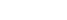 Рашидов Джамал Абулгасанович Рашидов Джамал Абулгасанович Рашидов Джамал Абулгасанович М.П. М.П. М.П. М.П. М.П. Приложение №1ЗАЯВКА НА ПЕРЕВОЗКУ ГРУЗА АВТОТРАНСПОРТОМ №_______  г. Махачкала              	                                                                                                            «      »_________ 2021г Условия перевозки: Груз принимается к перевозке под пломбой грузоотправителя  без пересчета грузомест и   сверки с сопроводительными документами.  Отправитель обязан передать водителю надлежаще оформленные документы для перевозки груза ТТН (по форме 1-Т) в количестве не менее 3 экземпляров. Данная заявка подтверждает факт заключения договора перевозки груза.  Условия перевозки указаны на сайте  http://gruzovichkof.ru/. С условиями договора перевозки ознакомлен(а) и согласен(а) С тарифами и условиями на доставку грузов ознакомлен(а) и согласен(на). ПОДПИСИ СТОРОН: Акт Приложение №1ЗАЯВКА НА ПЕРЕВОЗКУ ГРУЗА АВТОТРАНСПОРТОМ №_______  г. Махачкала              	                                                                                                            «      »_________ 2021г Условия перевозки: Груз принимается к перевозке под пломбой грузоотправителя  без пересчета грузомест и   сверки с сопроводительными документами.  Отправитель обязан передать водителю надлежаще оформленные документы для перевозки груза ТТН (по форме 1-Т) в количестве не менее 3 экземпляров. Данная заявка подтверждает факт заключения договора перевозки груза.  Условия перевозки указаны на сайте  http://gruzovichkof.ru/. С условиями договора перевозки ознакомлен(а) и согласен(а) С тарифами и условиями на доставку грузов ознакомлен(а) и согласен(на). ПОДПИСИ СТОРОН: Акт Приложение №1ЗАЯВКА НА ПЕРЕВОЗКУ ГРУЗА АВТОТРАНСПОРТОМ №_______  г. Махачкала              	                                                                                                            «      »_________ 2021г Условия перевозки: Груз принимается к перевозке под пломбой грузоотправителя  без пересчета грузомест и   сверки с сопроводительными документами.  Отправитель обязан передать водителю надлежаще оформленные документы для перевозки груза ТТН (по форме 1-Т) в количестве не менее 3 экземпляров. Данная заявка подтверждает факт заключения договора перевозки груза.  Условия перевозки указаны на сайте  http://gruzovichkof.ru/. С условиями договора перевозки ознакомлен(а) и согласен(а) С тарифами и условиями на доставку грузов ознакомлен(а) и согласен(на). ПОДПИСИ СТОРОН: Акт Приложение №1ЗАЯВКА НА ПЕРЕВОЗКУ ГРУЗА АВТОТРАНСПОРТОМ №_______  г. Махачкала              	                                                                                                            «      »_________ 2021г Условия перевозки: Груз принимается к перевозке под пломбой грузоотправителя  без пересчета грузомест и   сверки с сопроводительными документами.  Отправитель обязан передать водителю надлежаще оформленные документы для перевозки груза ТТН (по форме 1-Т) в количестве не менее 3 экземпляров. Данная заявка подтверждает факт заключения договора перевозки груза.  Условия перевозки указаны на сайте  http://gruzovichkof.ru/. С условиями договора перевозки ознакомлен(а) и согласен(а) С тарифами и условиями на доставку грузов ознакомлен(а) и согласен(на). ПОДПИСИ СТОРОН: Акт Приложение №1ЗАЯВКА НА ПЕРЕВОЗКУ ГРУЗА АВТОТРАНСПОРТОМ №_______  г. Махачкала              	                                                                                                            «      »_________ 2021г Условия перевозки: Груз принимается к перевозке под пломбой грузоотправителя  без пересчета грузомест и   сверки с сопроводительными документами.  Отправитель обязан передать водителю надлежаще оформленные документы для перевозки груза ТТН (по форме 1-Т) в количестве не менее 3 экземпляров. Данная заявка подтверждает факт заключения договора перевозки груза.  Условия перевозки указаны на сайте  http://gruzovichkof.ru/. С условиями договора перевозки ознакомлен(а) и согласен(а) С тарифами и условиями на доставку грузов ознакомлен(а) и согласен(на). ПОДПИСИ СТОРОН: Акт Приложение №1ЗАЯВКА НА ПЕРЕВОЗКУ ГРУЗА АВТОТРАНСПОРТОМ №_______  г. Махачкала              	                                                                                                            «      »_________ 2021г Условия перевозки: Груз принимается к перевозке под пломбой грузоотправителя  без пересчета грузомест и   сверки с сопроводительными документами.  Отправитель обязан передать водителю надлежаще оформленные документы для перевозки груза ТТН (по форме 1-Т) в количестве не менее 3 экземпляров. Данная заявка подтверждает факт заключения договора перевозки груза.  Условия перевозки указаны на сайте  http://gruzovichkof.ru/. С условиями договора перевозки ознакомлен(а) и согласен(а) С тарифами и условиями на доставку грузов ознакомлен(а) и согласен(на). ПОДПИСИ СТОРОН: Акт Приложение №1ЗАЯВКА НА ПЕРЕВОЗКУ ГРУЗА АВТОТРАНСПОРТОМ №_______  г. Махачкала              	                                                                                                            «      »_________ 2021г Условия перевозки: Груз принимается к перевозке под пломбой грузоотправителя  без пересчета грузомест и   сверки с сопроводительными документами.  Отправитель обязан передать водителю надлежаще оформленные документы для перевозки груза ТТН (по форме 1-Т) в количестве не менее 3 экземпляров. Данная заявка подтверждает факт заключения договора перевозки груза.  Условия перевозки указаны на сайте  http://gruzovichkof.ru/. С условиями договора перевозки ознакомлен(а) и согласен(а) С тарифами и условиями на доставку грузов ознакомлен(а) и согласен(на). ПОДПИСИ СТОРОН: Акт Приложение №1ЗАЯВКА НА ПЕРЕВОЗКУ ГРУЗА АВТОТРАНСПОРТОМ №_______  г. Махачкала              	                                                                                                            «      »_________ 2021г Условия перевозки: Груз принимается к перевозке под пломбой грузоотправителя  без пересчета грузомест и   сверки с сопроводительными документами.  Отправитель обязан передать водителю надлежаще оформленные документы для перевозки груза ТТН (по форме 1-Т) в количестве не менее 3 экземпляров. Данная заявка подтверждает факт заключения договора перевозки груза.  Условия перевозки указаны на сайте  http://gruzovichkof.ru/. С условиями договора перевозки ознакомлен(а) и согласен(а) С тарифами и условиями на доставку грузов ознакомлен(а) и согласен(на). ПОДПИСИ СТОРОН: Акт Приложение №1ЗАЯВКА НА ПЕРЕВОЗКУ ГРУЗА АВТОТРАНСПОРТОМ №_______  г. Махачкала              	                                                                                                            «      »_________ 2021г Условия перевозки: Груз принимается к перевозке под пломбой грузоотправителя  без пересчета грузомест и   сверки с сопроводительными документами.  Отправитель обязан передать водителю надлежаще оформленные документы для перевозки груза ТТН (по форме 1-Т) в количестве не менее 3 экземпляров. Данная заявка подтверждает факт заключения договора перевозки груза.  Условия перевозки указаны на сайте  http://gruzovichkof.ru/. С условиями договора перевозки ознакомлен(а) и согласен(а) С тарифами и условиями на доставку грузов ознакомлен(а) и согласен(на). ПОДПИСИ СТОРОН: Акт Приложение №1ЗАЯВКА НА ПЕРЕВОЗКУ ГРУЗА АВТОТРАНСПОРТОМ №_______  г. Махачкала              	                                                                                                            «      »_________ 2021г Условия перевозки: Груз принимается к перевозке под пломбой грузоотправителя  без пересчета грузомест и   сверки с сопроводительными документами.  Отправитель обязан передать водителю надлежаще оформленные документы для перевозки груза ТТН (по форме 1-Т) в количестве не менее 3 экземпляров. Данная заявка подтверждает факт заключения договора перевозки груза.  Условия перевозки указаны на сайте  http://gruzovichkof.ru/. С условиями договора перевозки ознакомлен(а) и согласен(а) С тарифами и условиями на доставку грузов ознакомлен(а) и согласен(на). ПОДПИСИ СТОРОН: Акт Приложение №1ЗАЯВКА НА ПЕРЕВОЗКУ ГРУЗА АВТОТРАНСПОРТОМ №_______  г. Махачкала              	                                                                                                            «      »_________ 2021г Условия перевозки: Груз принимается к перевозке под пломбой грузоотправителя  без пересчета грузомест и   сверки с сопроводительными документами.  Отправитель обязан передать водителю надлежаще оформленные документы для перевозки груза ТТН (по форме 1-Т) в количестве не менее 3 экземпляров. Данная заявка подтверждает факт заключения договора перевозки груза.  Условия перевозки указаны на сайте  http://gruzovichkof.ru/. С условиями договора перевозки ознакомлен(а) и согласен(а) С тарифами и условиями на доставку грузов ознакомлен(а) и согласен(на). ПОДПИСИ СТОРОН: Акт приема-передачи идентификационных данных приема-передачи идентификационных данных приема-передачи идентификационных данных приема-передачи идентификационных данных приема-передачи идентификационных данных приема-передачи идентификационных данных приема-передачи идентификационных данных приема-передачи идентификационных данных приема-передачи идентификационных данных приема-передачи идентификационных данных приема-передачи идентификационных данных г. Махачкала г. Махачкала г. Махачкала г. г. г. Индивидуальный предприниматель Рашидов Джамал Абулгасанович ИНН 051001979135, действующий на основании свидетельства о государственной регистрации физического лица в качестве индивидуального предпринимателя, именуемый в дальнейшем «Исполнитель», с одной стороны, и ________________________", именуемое в дальнейшем «Отправитель», в лице ________________________, действующего на основании Устава, с другой стороны, вместе именуемые «Стороны» составили настоящий акт о том, что в соответствии с п. 2.1.8 Договора «Перевозчик» передал, а «Отправитель» принял следующие идентификационные данные: Индивидуальный предприниматель Рашидов Джамал Абулгасанович ИНН 051001979135, действующий на основании свидетельства о государственной регистрации физического лица в качестве индивидуального предпринимателя, именуемый в дальнейшем «Исполнитель», с одной стороны, и ________________________", именуемое в дальнейшем «Отправитель», в лице ________________________, действующего на основании Устава, с другой стороны, вместе именуемые «Стороны» составили настоящий акт о том, что в соответствии с п. 2.1.8 Договора «Перевозчик» передал, а «Отправитель» принял следующие идентификационные данные: Индивидуальный предприниматель Рашидов Джамал Абулгасанович ИНН 051001979135, действующий на основании свидетельства о государственной регистрации физического лица в качестве индивидуального предпринимателя, именуемый в дальнейшем «Исполнитель», с одной стороны, и ________________________", именуемое в дальнейшем «Отправитель», в лице ________________________, действующего на основании Устава, с другой стороны, вместе именуемые «Стороны» составили настоящий акт о том, что в соответствии с п. 2.1.8 Договора «Перевозчик» передал, а «Отправитель» принял следующие идентификационные данные: Индивидуальный предприниматель Рашидов Джамал Абулгасанович ИНН 051001979135, действующий на основании свидетельства о государственной регистрации физического лица в качестве индивидуального предпринимателя, именуемый в дальнейшем «Исполнитель», с одной стороны, и ________________________", именуемое в дальнейшем «Отправитель», в лице ________________________, действующего на основании Устава, с другой стороны, вместе именуемые «Стороны» составили настоящий акт о том, что в соответствии с п. 2.1.8 Договора «Перевозчик» передал, а «Отправитель» принял следующие идентификационные данные: Индивидуальный предприниматель Рашидов Джамал Абулгасанович ИНН 051001979135, действующий на основании свидетельства о государственной регистрации физического лица в качестве индивидуального предпринимателя, именуемый в дальнейшем «Исполнитель», с одной стороны, и ________________________", именуемое в дальнейшем «Отправитель», в лице ________________________, действующего на основании Устава, с другой стороны, вместе именуемые «Стороны» составили настоящий акт о том, что в соответствии с п. 2.1.8 Договора «Перевозчик» передал, а «Отправитель» принял следующие идентификационные данные: Индивидуальный предприниматель Рашидов Джамал Абулгасанович ИНН 051001979135, действующий на основании свидетельства о государственной регистрации физического лица в качестве индивидуального предпринимателя, именуемый в дальнейшем «Исполнитель», с одной стороны, и ________________________", именуемое в дальнейшем «Отправитель», в лице ________________________, действующего на основании Устава, с другой стороны, вместе именуемые «Стороны» составили настоящий акт о том, что в соответствии с п. 2.1.8 Договора «Перевозчик» передал, а «Отправитель» принял следующие идентификационные данные: Индивидуальный предприниматель Рашидов Джамал Абулгасанович ИНН 051001979135, действующий на основании свидетельства о государственной регистрации физического лица в качестве индивидуального предпринимателя, именуемый в дальнейшем «Исполнитель», с одной стороны, и ________________________", именуемое в дальнейшем «Отправитель», в лице ________________________, действующего на основании Устава, с другой стороны, вместе именуемые «Стороны» составили настоящий акт о том, что в соответствии с п. 2.1.8 Договора «Перевозчик» передал, а «Отправитель» принял следующие идентификационные данные: Индивидуальный предприниматель Рашидов Джамал Абулгасанович ИНН 051001979135, действующий на основании свидетельства о государственной регистрации физического лица в качестве индивидуального предпринимателя, именуемый в дальнейшем «Исполнитель», с одной стороны, и ________________________", именуемое в дальнейшем «Отправитель», в лице ________________________, действующего на основании Устава, с другой стороны, вместе именуемые «Стороны» составили настоящий акт о том, что в соответствии с п. 2.1.8 Договора «Перевозчик» передал, а «Отправитель» принял следующие идентификационные данные: Индивидуальный предприниматель Рашидов Джамал Абулгасанович ИНН 051001979135, действующий на основании свидетельства о государственной регистрации физического лица в качестве индивидуального предпринимателя, именуемый в дальнейшем «Исполнитель», с одной стороны, и ________________________", именуемое в дальнейшем «Отправитель», в лице ________________________, действующего на основании Устава, с другой стороны, вместе именуемые «Стороны» составили настоящий акт о том, что в соответствии с п. 2.1.8 Договора «Перевозчик» передал, а «Отправитель» принял следующие идентификационные данные: Индивидуальный предприниматель Рашидов Джамал Абулгасанович ИНН 051001979135, действующий на основании свидетельства о государственной регистрации физического лица в качестве индивидуального предпринимателя, именуемый в дальнейшем «Исполнитель», с одной стороны, и ________________________", именуемое в дальнейшем «Отправитель», в лице ________________________, действующего на основании Устава, с другой стороны, вместе именуемые «Стороны» составили настоящий акт о том, что в соответствии с п. 2.1.8 Договора «Перевозчик» передал, а «Отправитель» принял следующие идентификационные данные: Индивидуальный предприниматель Рашидов Джамал Абулгасанович ИНН 051001979135, действующий на основании свидетельства о государственной регистрации физического лица в качестве индивидуального предпринимателя, именуемый в дальнейшем «Исполнитель», с одной стороны, и ________________________", именуемое в дальнейшем «Отправитель», в лице ________________________, действующего на основании Устава, с другой стороны, вместе именуемые «Стороны» составили настоящий акт о том, что в соответствии с п. 2.1.8 Договора «Перевозчик» передал, а «Отправитель» принял следующие идентификационные данные: Номер: Номер: Номер: Номер: Номер: Кодовое слово: Кодовое слово: Кодовое слово: Кодовое слово: Кодовое слово: Кодовое слово: Номер: Номер: Номер: Номер: Номер: Кодовое слово: Кодовое слово: Кодовое слово: Кодовое слово: Кодовое слово: Кодовое слово: Перевозчик Перевозчик Перевозчик Перевозчик Перевозчик Перевозчик Заказчик Заказчик Заказчик Заказчик Заказчик “ИП Рашидов. Д.А" “ИП Рашидов. Д.А" “ИП Рашидов. Д.А" “ИП Рашидов. Д.А" “ИП Рашидов. Д.А" “ИП Рашидов. Д.А" М.П. М.П. М.П. М.П. М.П. М.П. 